Алгоритм действий водителя при осуществлении перецепки во временной зоне таможенного контроля (ВЗТК МУРАЖИ). Внимание!!!  Транспортное средство, зарегистрированное в ЕС, должно разместиться в ВЗТК не позднее 3-х суток.* Транспортные средства (далее - ТС) для перецепки (далее - Пара) прибывает во ВЗТК одновременно. Водители обращаются к контроллеру ВЗТК на КПП для получения талона с порядковым номером своей очереди.Водители находятся в ТС и ожидают вызова посредством телефона или через Телеграмм-канал. Для включения в Телеграмм-канал необходимо отсканировать QR-код, который находится на КПП. В ожидании очереди можно разместить ТС на автостоянке в д.Урбаны. После получения вызова (телефон/Телеграмм-канал), водитель оформляет пропуск у контролера ВЗТК, ТС размещается во ВЗТК.Размещение ТС в ВЗТК осуществляется в местах, определенных контролером ВЗТК.Для оформления УВЕДОМЛЕНИЯ ТАМОЖЕННЫХ ОРГАНОВ водитель обращается к специалисту РУП «Белтаможсервис». Услуга оказывается при условии наличия заключенного договора и оплаты согласно выписанному счету.По факту получения УВЕДОМЛЕНИЯ водитель переходит на оформление к сотрудникам таможни.По факту получения разрешения таможенных органов водитель осуществляет перецепку с соблюдением установленных правил. В том числе:- скорость движения в ВЗТК не более 10 км/час;- обязательное использование страховочных подкладок под башмак; - запрещено осуществлять резкий разворот; - исключить случаи попадания технических жидкостей и топлива на асфальтобетонное покрытие.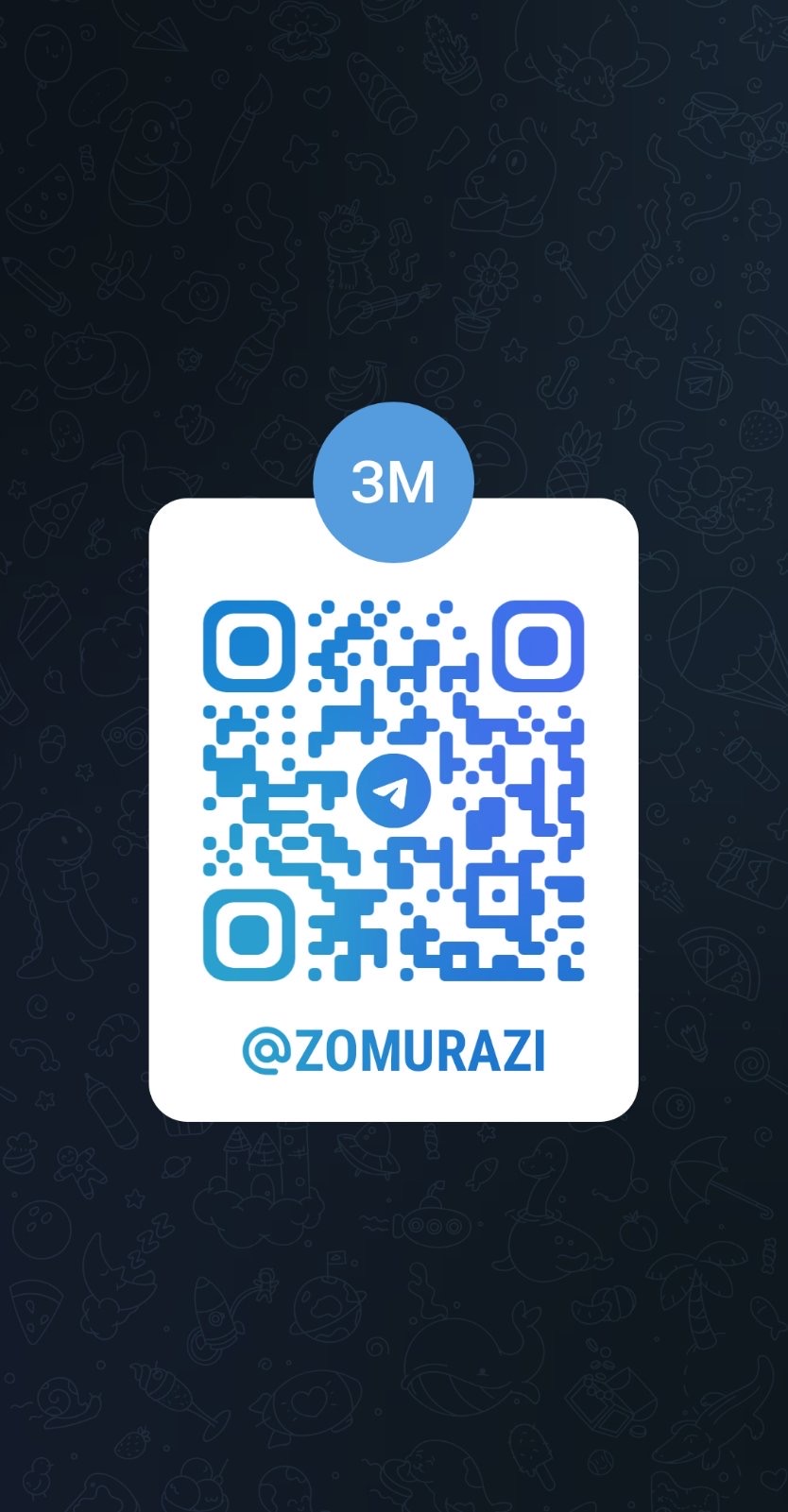 Контактный телефон: + 375 33 399 66 75 